2023/24 REGISTRATION FORM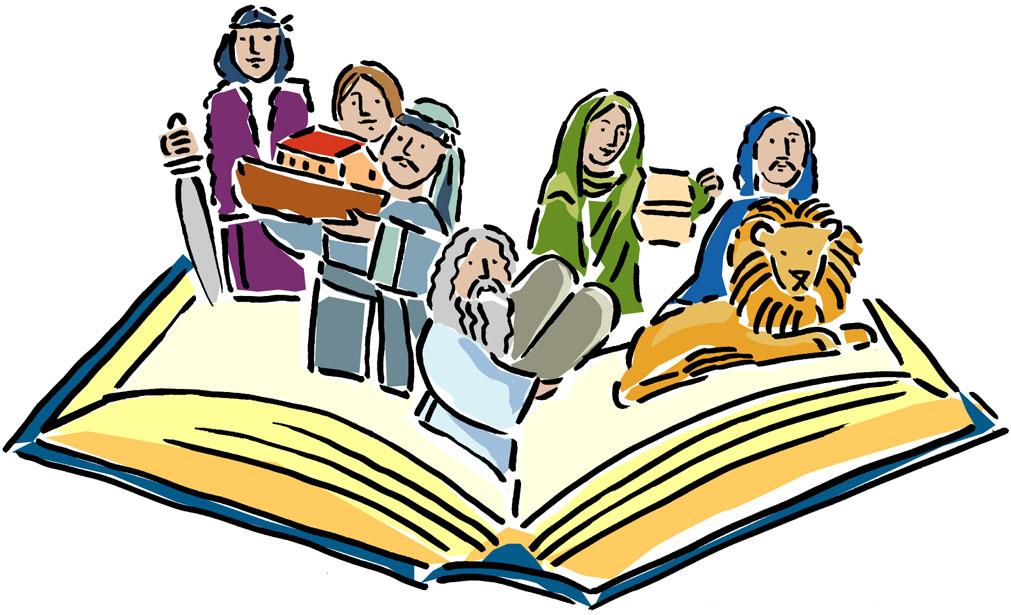 SUNDAY SCHOOL“Where the Bible comes alive”WHEN:  Sunday School begins on RALLY SUNDAY Sept. 10                                            TIME:  9:00-9:55 AM  WHO:  age 3 (on or before Sept. 1) through 6th gradeCOST:  There is no feeNAME___________________________________ Grade____NAME___________________________________ Grade____NAME___________________________________ Grade____ADDRESS________________________________PHONE #_______________________  EMAIL    ________________________ “I give my son/daughter permission to attend the COON VALLEY LUTHERAN CHURCH Sunday School program for the 2023/24 year.”_____________________________________________Signature of parent(s)“I give Coon Valley Lutheran Church permission to share pictures of my son/daughter to the CVLC website, CVLC and CVLC Sunday School Facebook pages.____________________ Parent InitialsAny special needs or concerns we should know about your children? (please list below):